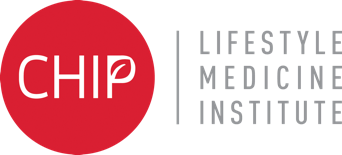 PARTICIPANT Registration Form (Please print legibly)Name  	                                                                                      Last                                                                           First                                                                               Middle InitialPreferred Name on Name Tag  	Postal Address  	City________________________________ State/Territory_________ Post Code ________________Phone:  Home/Mobile (     ) ___________________________  E-mail ___________________________Employment Status _____________________________ Occupation (or former occupation) ____________________________Birth Year :  Year   ___________                 Gender        □ Male    □ FemaleGeneral Practitioner __________________________________   Phone ______________________I heard about CHIP via: (check all that apply):	□ Friend       	□ Dentist       	□ Newspaper	□ Doctor       □ Poster       □ Church  □ Brochure	   □ CHIP graduate    □ Radio	    □ Television    □ Other ______________________My first and second health concerns are: 	      Cancer ____   Cholesterol ____   Diabetes ____  Heart Disease ____   Hypertension ____   Weight ____     Other_____________________________________________________________________________In case of emergency please notify:     Name _____________________________________________________    Phone ___________________Realtionship___________________________________________________________________________CHIP Participant Fee:   $   ________________    Method of Payment: □ Cash              □ Visa               □ MasterCard               □ American Express     □ Other _________________   Name on Card ________________________________ Number __________________  Exp. ___________Signature _______________________________     Date ____________     Total Charged __________ (Rev. 25.6.20)